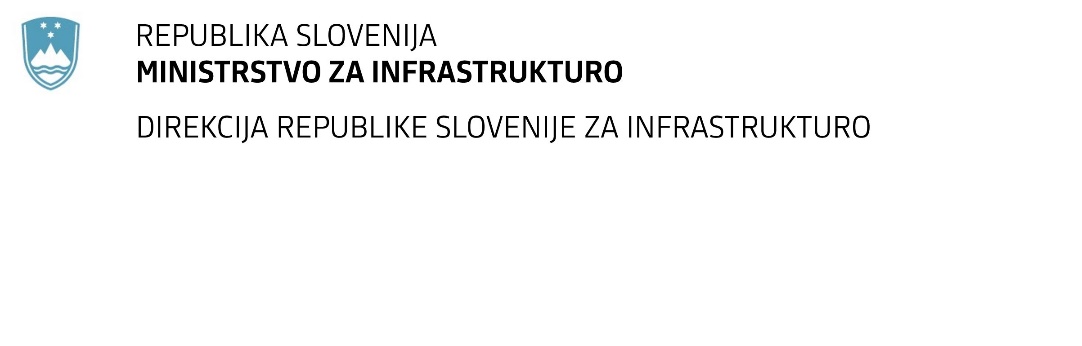 SPREMEMBA RAZPISNE DOKUMENTACIJE za oddajo javnega naročila Obvestilo o spremembi razpisne dokumentacije je objavljeno na "Portalu javnih naročil" in na naročnikovi spletni strani. Na  naročnikovi spletni strani je priložen čistopis spremenjenega dokumenta. Obrazložitev sprememb:Spremembe so sestavni del razpisne dokumentacije in jih je potrebno upoštevati pri pripravi ponudbe.Številka:43001-478/2020-02oznaka naročila:A-9/21 G   Datum:10.03.2021MFERAC:2431-20-001800/0Rekonstrukcija regionalne ceste R3-702/2704 Trbonje-Vuhred od km 8+390 do km 10+140in izgradnja hodnika za pešce od km 8+390do km10+140v naselju Sv.VidNaročnik spreminja popis del in dopolnjuje razpisno dokumentacijo. 